Администрация Долгомостовского сельсовета Абанского района Красноярского краяПОСТАНОВЛЕНИЕ03.06.2020                                     с. Долгий Мост                                       № 17-пО присвоении  адреса  земельному  участку           В соответствии с Федеральным законом от 06 октября 2003 года № 131 – ФЗ «Об общих принципах организации местного самоуправления в Российской Федерации», Земельным кодексом Российской Федерации от 25.10.2001г. № 136-ФЗ, Федеральным законом от 24.07.2007г № 221-ФЗ «О государственном кадастре недвижимости», Уставом Долгомостовского сельсовета, Абанского района, Красноярского края  ПОСТАНОВЛЯЮ:          1.Разделить земельный участок, расположенный  по адресу:   Красноярский край, р-н Абанский, с. Долгий Мост, ул.Чапаева,24  , с кадастровым номером: 24:01:2501004:132 с разрешенным использованием - для ведения  личного подсобного хозяйства на два земельных участка, расположенных по адресу:              Красноярский край, Абанский муниципальный район,   с. Долгий Мост, ул. Чапаева, 24  с разрешенным использованием -для ведения  личного подсобного хозяйства;            Красноярский край, Абанский муниципальный район, с. Долгий Мост, ул. Чапаева, 24А с разрешенным использованием- для ведения  личного подсобного хозяйства.          2.Постановление вступает в силу со дня его подписания.Глава Долгомостовского сельсовета                                               Н.И.Шишлянникова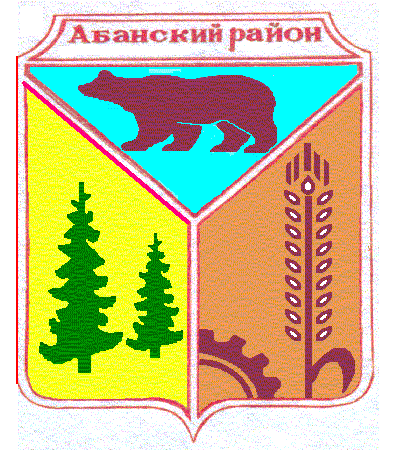 